	THIS “LEGAL ENTITY” SHEET MUST BE COMPLETED AND SIGNED, AND SUBMITTED TOGETHER WITH A LEGIBLE PHOTOCOPY OF THE IDENTITY DOCUMENT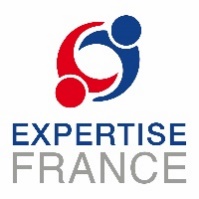 LEGAL ENTITYPlease use CAPITAL LETTERS and LATIN CHARACTERS when filling in the form.NATURAL PERSONTABLE WITH CORRESPONDING FIELD DENOMINATION BY COUNTRYI. PERSONAL DATAFAMILY NAME(S): FIRST NAME(S): DATE OF BIRTH (DD/MM/YYYY): PLACE OF BIRTH:	COUNTRY OF BIRTH:(CITY, VILLAGE)TYPE OF IDENTITY DOCUMENT:IDENTITY CARD		PASSPORT		DRIVING LICENCE		OTHER	ISSUING COUNTRY:IDENTITY DOCUMENT NUMBER:PERSONAL IDENTIFICATION NUMBER:PERMANENT PRIVATE ADDRESS:POSTCODE:	P.O. BOX:	CITY:REGION:	COUNTRY:PRIVATE PHONE:PRIVATE E-MAIL:II. BUSINESS DATADo you run your own business without a separate legal personality (e.g. sole traders, self-employed etc.) and you provide as such services to the Commission, other Institutions, Agencies and EU-Bodies ?YES 		NO	If YES, please provide business data and attach copies of official supporting documentsBUSINESS NAME:(IF APPLICABLE)VAT NUMBER:REGISTRATION NUMBER:PLACE OF REGISTRATION: CITY:	COUNTRY:DATE:SIGNATURE:ISO CODEPERSONAL IDENTIFICATION NUMBERATN/ABEN° d'identification du Registre national / Identificatienummer van het RijksregisterBGЕГН- Единенгражданскиномер(ЕГН) / Edinen grazhdanski nomerCYN/ACZRodné cislo (RC)DEN/ADKPersonnummer (Da. CPR, Det Centrale Personregister)EEIsikukood (IK)ESDocumento Nacional de Identidad (DNI)/Numero de identificacion fiscal(NIF)/Id.N°FIFinnish: Henkilötunnus (HETU), Swedish: PersonbeteckningFRN/AGRN/AHROsobni identifikacijski broj (OIB)HUN/AIEN/AITCodice fiscaleLTAsmens kodasLUN/ALVPersonas kodsMTIdentify card numberNLBurgerservicenummer (BSN)PLPowszechny Elektroniczny System Ewidencji Ludnosci (PESEL)PTN° identificação civilROCod Numeric Personal (CNP)SEPersonnummerSIEnotna maticna številka obcana (EMŠO)SKRodné cislo (RC)